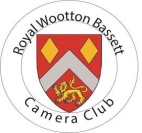 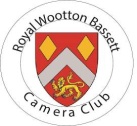                                   ROYAL WOOTTON BASSETT CAMERA CLUB.The club shall be called “The Royal Wootton Bassett Camera Club”.The aim of the club is to promote all forms of photography and to hold at least one exhibition per annum.Membership of the club consists of :-a) Those who have paid the full amount of the appropriate subscription.b) Honorary Life Members who have given outstanding service to the club.Note:- New members joining after the programme has commenced will be liable to a reduced subscription as agreed by the Committee.The Club Committee:-The Club shall be governed by a committee of elected members who will conduct the management of the club, and shall meet as often as it is deemed necessary.The Committee shall consist of, Chairman, Secretary, Treasurer and up to four other members, four to form a quorum. Any other positions thought necessary shall be filled by Committee members, or paid up members may be co-opted. Co-opted members shall have no voting rights.In the event of the Chairman being incapacitated and unable to perform his/her role, the Committee shall appoint an Acting Chairman in the interim who shall have full voting rights.The Committee shall have the power to make such by-laws as it may consider necessary for the benefit of the club, providing that no by-law conflicts with the rules of the club.The Committee shall have the power to set membership subscriptions.(NB, subscriptions to be paid within 30 days of the first meeting of the new programme). Only fully paid up members will be able to enter club competitions etc.The Committee shall have the right to refuse membership, or withdraw membership should it be deemed necessary.Any member wilfully destroying, or damaging, any property of the club shall make good the same to the satisfaction of the Club Committee.The Annual General Meeting:-The Annual General Meeting should be held in February each year with 28 days notification to the members. In unforeseen or exceptional circumstances the Annual General Meeting could be held at a later date providing this was no longer than fourteen months after the previous AGM and was before May. The meeting will commence with reports by The Chairman, The Secretary and The Treasurer. At this point ALL committee members stand down to the floor of the meeting. The meeting is then conducted by The President. The committee are then elected, Chairman, Secretary, Treasurer and up to four other members. The President is to be elected every three years and will be eligible to attend committee meetings but with no voting rights. All nominations for committee positions are to be properly proposed and seconded. In the event of there being more than one proper nomination for any committee position there will be a vote among the club members present, most votes wins. The AGM will conclude with any other business.Extraordinary General Meeting:-An Extraordinary General Meeting may be convened by The Committee, or by at least five club members at least 7 days before the meeting. The written request must be handed to the Secretary and should state the purpose of The Extraordinary General Meeting. The agenda for this meeting shall be notified to all club members at least 7 days before the meeting.In The Event Of The Winding Up Of The Club:-a) All equipment to be valued.b) The equipment will first be offered for sale to club members.c) Any equipment not sold to club members shall be offered for sale elsewhere.            d) All debts to be paid.e) After all debts have been settled the balance of club funds should be divided equally between paid up club members, or between local charities.f) It should be advertised in the local press for four weeks that The Royal Wootton Bassett Camera Club has ceased to function and inviting any person, or organisation who thinks that they have a claim against the club to apply in writing to the Treasurer.This Constitution can only be amended, or altered, as agreed at either an Annual General Meeting or an Extraordinary General Meeting.